APPLICANT’S                                                                           FDA’S              CHECKLIST	                       CHECKLIST  	         CHECKLIST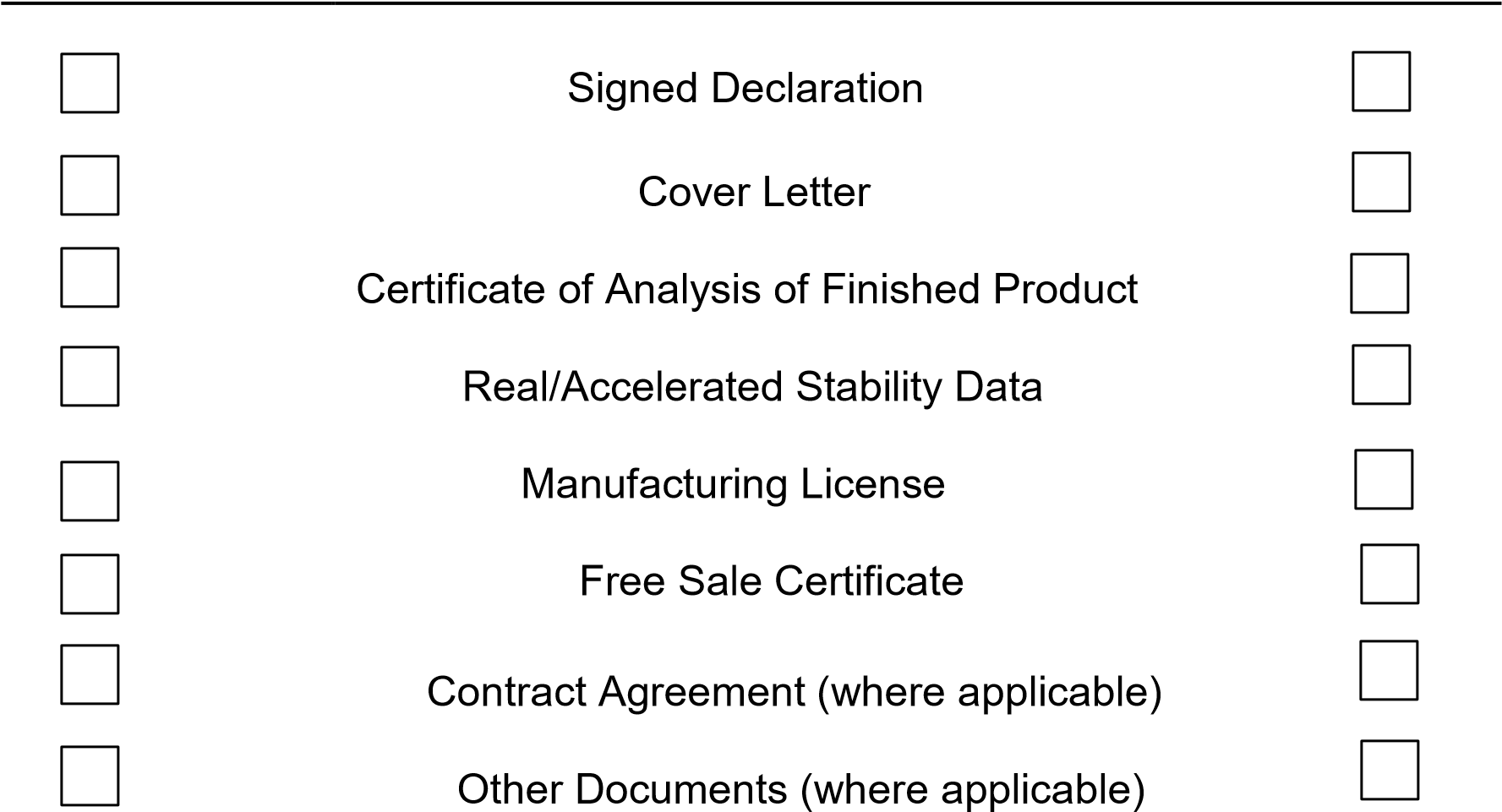 	  	APPLICATION FOR THE REGISTRATION OF A MEDICAL DEVICE  (TO BE SUBMITTED IN ONE HARD COPY, ONE SOFT COPY)  A. COVER LETTER  Addressed to: THE CHIEF EXECUTIVE OFFICER    	FOOD AND DRUGS AUTHORITY   	P. O. BOX CT 2783  CANTONMENTS, ACCRAGHANA.  B. DETAILS OF APPLICANT  Name: ………………………………………………………………………………………..  Postal Address:  ……………………………………………………………………………..  ............................................................................................................................. .........  ........................................................................................................................ ..............  ......................................................................................................................................  Fax: .  ........................................................................................................................  Tel. Nos. :......................................................................................................................  Email: …..............................................................................  .......................................... Website: .......................................................................................................................  C. DETAILS OF MANUFACTURER  Name: ...………………………………………………… ……………................................... Postal Address: ............................................................................................................  Location Address: .........................................................................................................  Fax: … ........................................................................................................................  Tel. Nos. : ..................................................................................................................... E-mail:…....................................................................................................................... Website:  ...................................................................................................................... Contact Person: ........................................................................................................... Tel. No. : .....................................................................................................................   D. DETAILS OF LOCAL AGENT  Name:  ………………………………………………………………………………………….  Business Address : ……………………………………………………………………………  ............................................................................................................................. ...........  ...................................................................................................................... .................. ........................................................................................................................................  …………………………………………………………………………………………………..  Fax: ………………………………………………………………………………………….....  Tel. Nos.:  ......................................................................................................................  Website:  ......................................................................................................................  Email: ………………………………………………………………………………………….  Contact Person: .............................................................................................................  Tel. Nos.: ........................................................................................................................    Certified Copy of Power of Attorney (where applicable, to be attached)  E. DECLARATION  I/We, the undersigned, hereby declare that all the information contained herein is correct and true.  Name: …………………………………………………………………………………………  Position: ………………………………………………………………………………………  Signature: ………………….............. Date: ……………………………………………….  Official Stamp:  F. DETAILS OF THE MEDICAL DEVICE  i. Generic name: …………………………………………………………………………………   ii. Brand name: …………………………………………………………………………………..   iii. Size(s)…………………………….Colour(s)………………………………………………...   iv. Model/Series (If applicable): ………………………………………………………………..  v. Family (If applicable): ………………………………………………………………………...   vi. Commercial presentation: …………………………………………………………………..  vii. Country of origin: ……………………………………………………………………………   viii. Intended use of the device: ........................................................................................    ............................................................................................................................................  ............................................................................................................................................  	  	APPENDIX I  Manufacturing Procedure and Related Controls of Medical Device  1 . Details of manufacturing procedure and documentation  Give a brief summary of the manufacturing process: …………………………………  …………………………………………………………………………………………………….  ..........................................................................................................................................    .........………………………………………………………………………………………………  Attach the final analytical report and authorisation for the release of the finished product      ..........................................................................................................................................    ..........................................................................................................................................  Provide the estimated shelf-life of the Medical Device  ......................................................................................................................................  Attach Stability data and justification on which shelf-life has been predicated  ......................................................................................................................................    ......................................................................................................................................    APPENDIX II  1. a. Has an application for the registration of the device been made in any other country?  	  	  	YES    NO  If YES, list the countries 	 ......................................................................................................................................    .....................................................................................................................................    ......................................................................................................................................  Has the device been registered in the country of origin?    	YES  	 NO    If YES, attach a copy of certificates of registration in respect of such a device issued by the appropriate authority established for the registration of Medical Devices in the country.  ...................................................................................................................................  Has the registration of the device been rejected, refused, deferred or cancelled in 	any country?  	  	 YES  	 NO  If YES,  provide details.  ......................................................................................................................................    ......................................................................................................................................    ......................................................................................................................................    2 . Is the device manufactured in countries other than the country of origin?  	YES    	 NO  If YES,  state details and list manufacturing plants from which imports can be made.  ......................................................................................................................................    ......................................................................................................................................    ......................................................................................................................................    Attach 4 (four) copies of labels*, package inserts and packaging materials proposed for marketing the product in Ghana.    * The text of labels and written material should conform to the existing labelling regulations (LI 1541).  